		ОТЧЕТ О ВЫПОЛНЕНИИ		МУНИЦИПАЛЬНОГО ЗАДАНИЯ № 14за 2020 год«28»декабря 2020 г.                                                                                                                                                                                                                    КодыНаименование муниципального учреждения Вадского муниципального района муниципальное автономное_______              Форма по  дошкольное образовательное учреждение «Новомирский детский сад «Берёзка»                                                                            ОКУД   _______________________________________________________________________________________________                          Дата    Виды деятельности муниципального учреждения                                                                                                                              по сводномудошкольное образование (предшествующее начальному общему образованию)                                                                                реестру_______________________________________________________________________________________________                      по ОКВЭД_______________________________________________________________________________________________                      по ОКВЭДВид муниципального учреждения __ Образование и науки ________________________________________                     по ОКВЭД                                                         (указывается вид муниципального учреждения из базового (отраслевого) перечня)Периодичность Один раз в год___________________________________________________                                (указывается в соответствии с периодичностью представления отчета о выполнении                                    Муниципального задания, установленной в муниципальном задании)Часть 1. Сведения об оказываемых муниципальных услугахРаздел 1Наименование муниципальной услуги ____образовательная деятельность по образовательным программам_    Уникальный номерДошкольного образования__________________________________________________________________________                по базовому2. Категории потребителей муниципальной услуги ______физические лица в возрасте до 8 лет_____________                   (отраслевому)                                                                                                                                                                                                                      перечню________________________________________________________________________________________________________________________________________________________________________________________________3.Сведения о фактическом достижении показателей,  характеризующих объем и (или) качество муниципальной услуги:3.1.Сведения о фактическом достижении показателей, характеризующих качество муниципальной услуги:3.2. Сведения о фактическом достижении показателей, характеризующие объем муниципальной услуги:Часть 2. Сведения о выполняемых работахРаздел _2__1.Наименование муниципальной услуги  присмотр и уход_____________________________________________  Уникальный номер_______________________________________________________________________________________________                по базовому2. Категории потребителей муниципальной услуги  физические лица___________________________________      (отраслевому) перечню________________________________________________________________________________________________________________________________________________________________________________________________3.Сведения о фактическом достижении показателей, характеризующих объем и (или) качество муниципальной услуги:3.1. Сведения о фактическом достижении показателей,  характеризующих качество муниципальной услуги:3.2.Сведения о фактическом достижении показателей, характеризующих объем муниципальной услуги: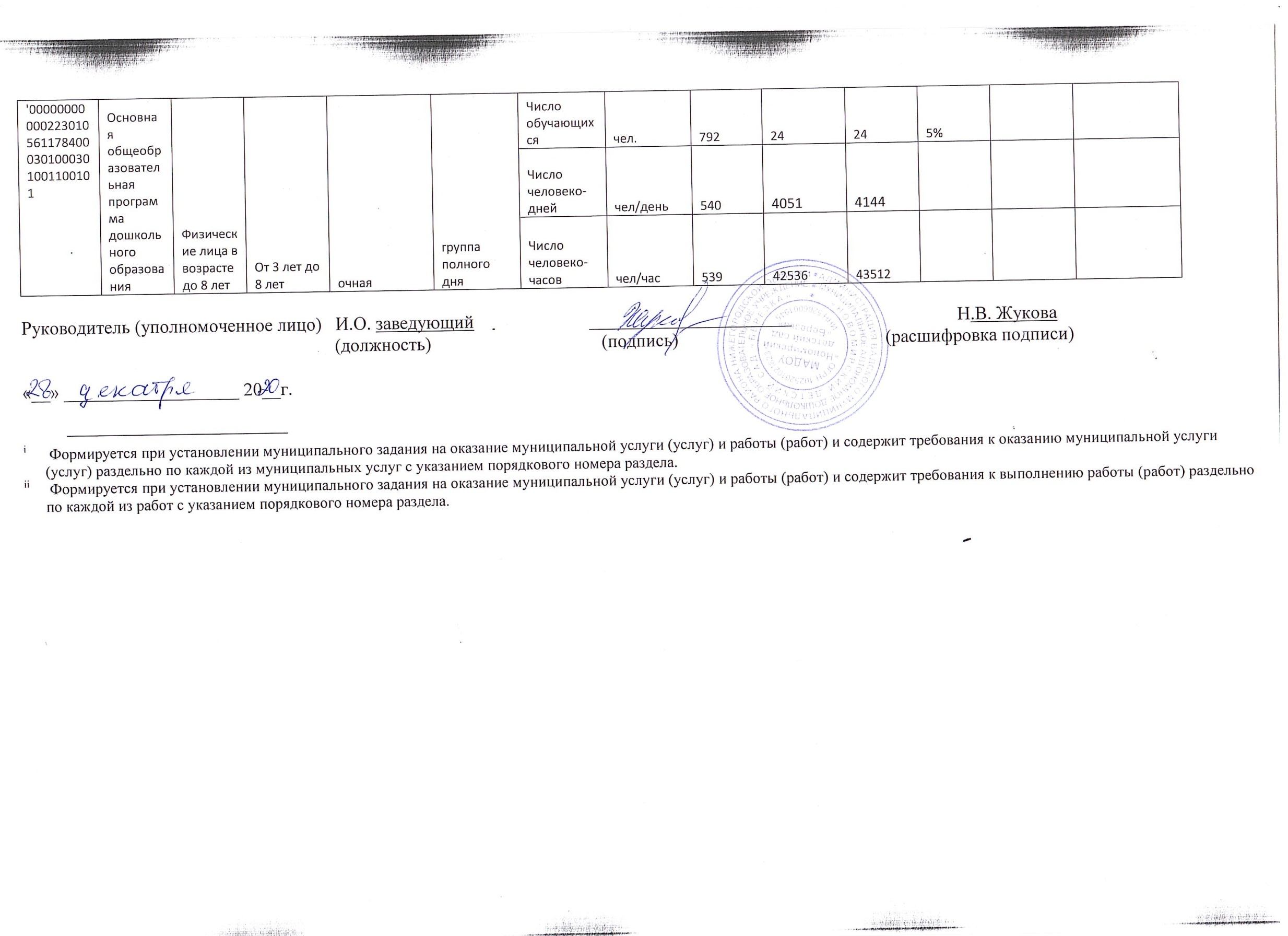 Уникаль-ный номер реестровой записиПоказатель, характеризующий содержание муниципальной услугиПоказатель, характеризующий содержание муниципальной услугиПоказатель, характеризующий содержание муниципальной услугиПоказатель, характеризующий условия (формы) оказания муниципальной услугиПоказатель, характеризующий условия (формы) оказания муниципальной услугиПоказатель качества муниципальной услугиПоказатель качества муниципальной услугиПоказатель качества муниципальной услугиПоказатель качества муниципальной услугиПоказатель качества муниципальной услугиПоказатель качества муниципальной услугиПоказатель качества муниципальной услугиПоказатель качества муниципальной услугиУникаль-ный номер реестровой записиПоказатель, характеризующий содержание муниципальной услугиПоказатель, характеризующий содержание муниципальной услугиПоказатель, характеризующий содержание муниципальной услугиПоказатель, характеризующий условия (формы) оказания муниципальной услугиПоказатель, характеризующий условия (формы) оказания муниципальной услугиНаимено-вание показателяЕдиница измерения по ОКЕИЕдиница измерения по ОКЕИутверждено в муниципальном задании на 2020годиспол- нено на отчетную датудопустимое (возможное) отклонениеотклонение, превы- шающее допус-тимое (возможное) значениепричина отклоненияУникаль-ный номер реестровой записиВиды образовательных программКатегория потребителейВозраст обучающихсяФормы образования и формы реализации образовательных программСправочник периодов пребыванияНаимено-вание показателянаимено- ваниекодутверждено в муниципальном задании на 2020годиспол- нено на отчетную датудопустимое (возможное) отклонениеотклонение, превы- шающее допус-тимое (возможное) значениепричина отклонения1234567891011121314'000000000002230105611784000301000201002100101Основная общеобразовательная программа дошкольного образованияФизические лица в возрасте до 8 летот 1 до 3 леточнаягруппа полного дняЧисло обучающихсячел.792445%'000000000002230105611784000301000201002100101Основная общеобразовательная программа дошкольного образованияФизические лица в возрасте до 8 летот 1 до 3 леточнаягруппа полного дняЧисло человеко-днейчел/день540528507'000000000002230105611784000301000301001100101Основная общеобразовательная программа дошкольного образованияФизические лица в возрасте до 8 летОт 3 лет до 8 леточнаягруппа полного дняЧисло обучающихсячел.79224245%'000000000002230105611784000301000301001100101Основная общеобразовательная программа дошкольного образованияФизические лица в возрасте до 8 летОт 3 лет до 8 леточнаягруппа полного дняЧисло человеко-днейчел/день54040514144Уникальный номер реестровой записиПоказатель, характеризующий содержание муниципальной услугиПоказатель, характеризующий содержание муниципальной услугиПоказатель, характеризующий содержание муниципальной услугиПоказатель, характеризующий условия (формы) оказания муниципальной услугиПоказатель, характеризующий условия (формы) оказания муниципальной услугиПоказатель объема муниципальной услугиПоказатель объема муниципальной услугиПоказатель объема муниципальной услугиПоказатель объема муниципальной услугиПоказатель объема муниципальной услугиПоказатель объема муниципальной услугиПоказатель объема муниципальной услугиПоказатель объема муниципальной услугиПоказатель объема муниципальной услугиУникальный номер реестровой записиПоказатель, характеризующий содержание муниципальной услугиПоказатель, характеризующий содержание муниципальной услугиПоказатель, характеризующий содержание муниципальной услугиПоказатель, характеризующий условия (формы) оказания муниципальной услугиПоказатель, характеризующий условия (формы) оказания муниципальной услугинаименова-  ние показателяЕдиница измерения по ОКЕИЕдиница измерения по ОКЕИутверж-дено в муни-ципаль-ном за-данииисполне-но на отчетную датудопус-тимое (возмож- ное) значениеотклонение, превышающее допустимое (возможное) значениепричина отклоненияСредний размер платы (цена, тариф)Уникальный номер реестровой записиВиды образовательных программКатегория потребителейВозраст обучающихсяФормы образования и формы реализации образовательных программСправочник периодов пребываниянаименова-  ние показателянаимено- ваниекодутверж-дено в муни-ципаль-ном за-данииисполне-но на отчетную датудопус-тимое (возмож- ное) значениеотклонение, превышающее допустимое (возможное) значениепричина отклоненияСредний размер платы (цена, тариф)123456789101112131415'000000000002230105611784000301000201002100101Основная общеобразовательная программа дошкольного образованияФизические лица в возрасте до 8 летот 1 до 3 леточнаягруппа полного дняЧисло обучающихсячел.792445%'000000000002230105611784000301000201002100101Основная общеобразовательная программа дошкольного образованияФизические лица в возрасте до 8 летот 1 до 3 леточнаягруппа полного дняЧисло человеко-днейчел/день540528507'000000000002230105611784000301000301001100101Основная общеобразовательная программа дошкольного образованияФизические лица в возрасте до 8 летОт 3 лет до 8 леточнаягруппа полного дняЧисло обучающихсячел.79224245%'000000000002230105611784000301000301001100101Основная общеобразовательная программа дошкольного образованияФизические лица в возрасте до 8 летОт 3 лет до 8 леточнаягруппа полного дняЧисло человеко-днейчел/день54040514144Уникальный номер реестровой записиПоказатель, характеризующий содержание муниципальной услугиПоказатель, характеризующий содержание муниципальной услугиПоказатель, характеризующий содержание муниципальной услугиПоказатель, характеризующий условия (формы) выполнения муниципальной услугиПоказатель, характеризующий условия (формы) выполнения муниципальной услугиПоказатель качества муниципальной услугиПоказатель качества муниципальной услугиПоказатель качества муниципальной услугиПоказатель качества муниципальной услугиПоказатель качества муниципальной услугиПоказатель качества муниципальной услугиПоказатель качества муниципальной услугиПоказатель качества муниципальной услугиУникальный номер реестровой записиПоказатель, характеризующий содержание муниципальной услугиПоказатель, характеризующий содержание муниципальной услугиПоказатель, характеризующий содержание муниципальной услугиПоказатель, характеризующий условия (формы) выполнения муниципальной услугиПоказатель, характеризующий условия (формы) выполнения муниципальной услугинаименова ние показателяЕдиница измерения по ОКЕИЕдиница измерения по ОКЕИутверж-дено в муни-ципаль-ном за-данииисполне-но на отчетную датудопус-тимое (возмож- ное) значениеотклонение, превышающее допустимое (возможное) отклонениепричина отклоненияУникальный номер реестровой записиВиды образовательных программКатегория потребителейВозраст обучающихсяФормы образования и формы реализации образовательных программСправочник периодов пребываниянаименова ние показателянаимено- ваниекодутверж-дено в муни-ципаль-ном за-данииисполне-но на отчетную датудопус-тимое (возмож- ное) значениеотклонение, превышающее допустимое (возможное) отклонениепричина отклонения1234567891011121314'000000000002230105611784000301000201002100101Основная общеобразовательная программа дошкольного образованияФизические лица в возрасте до 8 летот 1 до 3 леточнаягруппа полного дняЧисло обучающихсячел.792445%'000000000002230105611784000301000201002100101Основная общеобразовательная программа дошкольного образованияФизические лица в возрасте до 8 летот 1 до 3 леточнаягруппа полного дняЧисло человеко-днейчел/день540528507'000000000002230105611784000301000201002100101Основная общеобразовательная программа дошкольного образованияФизические лица в возрасте до 8 летот 1 до 3 леточнаягруппа полного дняЧисло человеко-часовчел/час53955445324'000000000002230105611784000301000301001100101Основная общеобразовательная программа дошкольного образованияФизические лица в возрасте до 8 летОт 3 лет до 8 леточнаягруппа полного дняЧисло обучающихсячел.79224245%'000000000002230105611784000301000301001100101Основная общеобразовательная программа дошкольного образованияФизические лица в возрасте до 8 летОт 3 лет до 8 леточнаягруппа полного дняЧисло человеко-днейчел/день54040514144'000000000002230105611784000301000301001100101Основная общеобразовательная программа дошкольного образованияФизические лица в возрасте до 8 летОт 3 лет до 8 леточнаягруппа полного дняЧисло человеко-часовчел/час5394253643512Уникальный номер реестро-вой записиПоказатель, характеризующий содержание муниципальной услугиПоказатель, характеризующий содержание муниципальной услугиПоказатель, характеризующий содержание муниципальной услугиПоказатель, характеризующий условия (формы) выполнения муниципальной услугиПоказатель, характеризующий условия (формы) выполнения муниципальной услугиПоказатель качества муниципальной услугиПоказатель качества муниципальной услугиПоказатель качества муниципальной услугиПоказатель качества муниципальной услугиПоказатель качества муниципальной услугиПоказатель качества муниципальной услугиПоказатель качества муниципальной услугиПоказатель качества муниципальной услугиУникальный номер реестро-вой записиПоказатель, характеризующий содержание муниципальной услугиПоказатель, характеризующий содержание муниципальной услугиПоказатель, характеризующий содержание муниципальной услугиПоказатель, характеризующий условия (формы) выполнения муниципальной услугиПоказатель, характеризующий условия (формы) выполнения муниципальной услугинаименова ние показателяЕдиница измерения по ОКЕИЕдиница измерения по ОКЕИутверж-дено в муни-ципаль-ном за-данииисполне-но на отчетную датудопус-тимое (возмож- ное) отклонениеотклонение, превышающее допустимое (возможное) значениепричина отклоненияУникальный номер реестро-вой записиВиды образовательных программКатегория потребителейВозраст обучающихсяФормы образования и формы реализации образовательных программСправочник периодов пребываниянаименова ние показателянаимено- ваниекодутверж-дено в муни-ципаль-ном за-данииисполне-но на отчетную датудопус-тимое (возмож- ное) отклонениеотклонение, превышающее допустимое (возможное) значениепричина отклонения1234567891011121314'000000000002230105611784000301000201002100101Основная общеобразовательная программа дошкольного образованияФизические лица в возрасте до 8 летот 1 до 3 леточнаягруппа полного дняЧисло обучающихсячел.792445%'000000000002230105611784000301000201002100101Основная общеобразовательная программа дошкольного образованияФизические лица в возрасте до 8 летот 1 до 3 леточнаягруппа полного дняЧисло человеко-днейчел/день540528507'000000000002230105611784000301000201002100101Основная общеобразовательная программа дошкольного образованияФизические лица в возрасте до 8 летот 1 до 3 леточнаягруппа полного дняЧисло человеко-часовчел/час53955445324